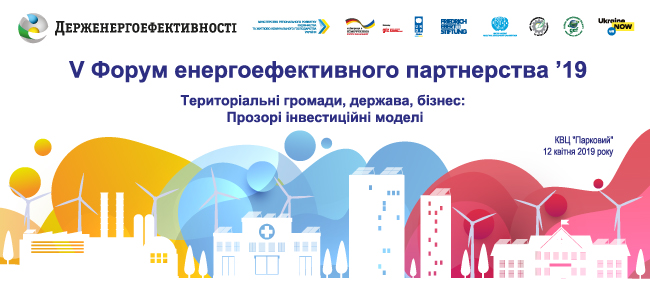 12 квітня 2019 р. у Києві у КВЦ "Парковий" Держенергоефективності організовує головну подію року у сфері енергоефективності - 5-ий Форум енергоефективного партнерства "Територіальні громади, держава, бізнес: Прозорі інвестиційні моделі".Україна продовжує посилювати енергоефективність! Адже це необхідний елемент для формування економічно сильних, енергонезалежних та заможних громад.Урядом запроваджено успішні державні механізми з енергоефективності як для домогосподарств, так і для бюджетних установ, зокрема:За 4 роки дії програми «теплих» кредитів більше півмільйона українських сімей утеплилися та заощаджують до 70% на комунальних послугах;Вже понад 100 місцевих органів влади додатково співфінансують енергоефективні заходи в рамках «теплих кредитів»;Завдяки енергосервісу відкрито ринок утеплення понад 100 тис. бюджетних установ обсягом понад 8 млрд доларів;ЕСКО-інвестори вже реалізують понад 300 енергосервісних контрактів  вартістю більше 300 млн грн для модернізації дитсадків, шкіл, лікарень та інших установ;ЕСКО-механізм дозволяє заощадити бюджетні кошти на впровадженні енергоефективних заходів та отримати економію 15-70% на витратах за енергоресурси;206 громад впроваджують енергоменеджмент та економлять до 15% на комунальних послугах.Досвід впровадження таких інструментів потрібно широко впроваджувати. Тому цьогоріч Держенергоефективності запрошує ОТГ, а також представників міністерств і відомств вивчити та впровадити сучасні фінансові механізми підвищення енергоефективності.Агентство разом із експертами розкриє плани щодо стимулювання промислових підприємств до енергоефективності.Ключові теми Форуму:Державна політика у сфері енергоефективності  Енергоменеджмент - старт енергоефективності у громадах;Від класичного до поглибленого ЕСКО-партнерства - нові моделі технологій та співфінансуванняЕСКО та енергоменеджмент на державних об'єктах: перші успіхиЕнергоефективність у промисловості: джерела фінансування проектів Форум об'єднає понад 600 учасників з усієї України: мерів міст, голів обласних та районних адміністрацій, ОТГ, а також експертів, профільні громадські організації, міжнародні проекти, представників промислових підприємств, вітчизняні ЕСКО-компанії.Відкриття о 10:00.Час проведення: 10:00 - 15:00.Місце проведення: м. Київ, Конгресно-виставковий центр «Парковий», Паркова дорога, 16а.Участь безкоштовна!Реєстрація обов’язкова за посиланням: https://goo.gl/forms/MPLFc5yXgJmzRSDh2Довідкова інформація щодо участі у Форумі за контактами: 5forum.saee@gmail.com, (044) 590-54-15.Акредитація ЗМІ проходить за тел.: (044) 590-59-65, 096-906-85-95 та 
e-mail: saeepressa@gmail.com (Управління комунікації та зв’язків з громадськістю Держенергоефективності).Веб-сайт: http://saee.gov.ua/uk/5EEF.Організатор: Держенергоефективності.Співорганізатори:Фонд ім. Фрідріха Еберта в Україні	Проект GIZ «Консультування підприємств щодо енергоефективності»Проект GIZ «Реформа в сфері енергоефективності України»	Проект GIZ «Енергоефективність у громадах ІІ»Проект GIZ «Партнерство з модернізації: енергоефективність у лікарнях»Проект ПРООН «Усунення перепон для залучення інвестицій у підвищення енергоефективності громадських будівель у малих і середніх містах України на основі моделі ЕСКО»Проект UNIDO UKR ІЕЕ «Впровадження стандарту систем енергоменеджменту в промисловості України»Центр ресурсоефективного та чистого виробництва (в системі UNIDO)Запрошуємо до участі: керівництво облдержадміністрацій та обласних рад, міські голови, енергоменеджери, ОСББ, профільні громадські організації, міжнародні проекти, представники промислових підприємств, ЕСКО-компанії, будівельні компанії, виробники енергоефективних матеріалів та обладнання, енергоаудитори, профільні асоціації, ЗМІ та усі зацікавлені.